LITHONIA ADVENTIST ACADEMY 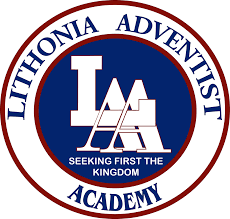 Established since 1989    REGISTRATION AT-A-GLANCE     Pre-K – 8THL.A.A. is a ministry of the First Lithonia Seventh-Day Adventist Church • Website: www.laaschool.org 3533 Ragsdale Road, Lithonia, GA 30038 • (o) 770.482.0294 • (f) 770.482-6224            WEEKLY UNIFORM SCHEDULEMon, Wed & Fri - Full Dress Uniform Tues & Thurs - PE Uniform PE: LAA sweatpants and LAA T-shirt or sweatshirt Black sneakers only are allowed on P.E. days Field Trips - Khaki & Burgundy Polo 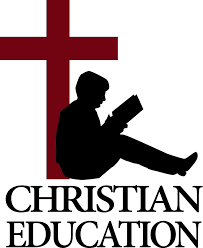 